STATUTOsiedlowego Stowarzyszenia„KRĘPIANIE” 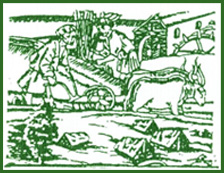 STATUTOSIEDLOWEGO STOWARZYSZENIA„KRĘPIANIE”Rozdział IPOSTANOWIENIA OGÓLNE§ 1.Osiedlowe Stowarzyszenie „KRĘPIANIE” zwane dalej Stowarzyszeniem działa na mocy ustawy z dnia 7 kwietnia 1989 roku, Prawa o Stowarzyszeniach (Dz.U. Nr 20 poz.104 
z p.zm.) oraz niniejszego statutu.§ 2.Stowarzyszenie posiada osobowość prawną.Stowarzyszenie może w granicach obowiązującego prawa stowarzysza  się z innymi podmiotami krajowymi i zagranicznymi w celu realizacji zamierzeń statutowych.§ 3.Terenem działania Stowarzyszenia jest Rzeczpospolita Polska a siedzibą miasto Ostrów Wielkopolski.§ 4.Stowarzyszenie może prowadzić działalność gospodarczą. Dochód z działalności gospodarczej Stowarzyszenia służy realizacji celów statutowych.§ 5.Stowarzyszenie ma prawo używać pieczęci okrągłej z napisem w otoku: Osiedlowe Stowarzyszenie „KRĘPIANIE” pośrodku „Zarząd” oraz pieczęci podłużnej z napisem: Osiedlowe Stowarzyszenie „KRĘPIANIE” w Ostrowie Wielkopolskim „Zarząd”.§ 6.Stowarzyszenie może posiadać odznakę organizacyjną według wzoru zatwierdzonego przez Zebranie Ogólne Stowarzyszenia.        Rozdział IICele, Zasady, Środki Działania§ 7.Celem Stowarzyszenia jest w szczególności:Reprezentowanie praw i interesów swoich członków oraz udzielanie im pomocy 
w postaci wsparcia społecznego, konsultacyjnego lub pomocy materialnej.Wspieranie inicjatyw gospodarczych, oświatowych, kulturalnych i kultury fizycznej.Stowarzyszenie może prowadzić działalność gospodarczą w następującym zakresie:Placówki wychowania przedszkolnego – PKD 85.10.Z,Działalność organizatorów turystyki – PKD 79.12.Z,Pozostała działalność usługowa w zakresie rezerwacji, gdzie indziej niesklasyfikowana – PKD 79.90.C,Pozaszkolne formy edukacji sportowej oraz zajęć sportowych i rekreacyjnych – PKD 85.51.Z,Pozaszkolne formy edukacji artystycznej – PKD 85.52.Z,Nauka języków obcych – PKD 85.59.A,Pozostałe pozaszkolne formy edukacji, gdzie indziej niesklasyfikowane – PKD 85.59.B,Działalność wspomagająca edukację – PKD 85.60.Z,  Działalność pozostałych organizacji członkowskich, gdzie indziej niesklasyfikowana – PKD 94.99.Z.Dochód  z  działalności   gospodarczej   Stowarzyszenia   służy   realizacji   celówstatutowych.Udzielanie pomocy rzeczowej i finansowej mieszkańcom Osiedla „Krępa”.Informowanie społeczności lokalnej o celach gospodarczych oraz mechanizm integrujących i faktach destabilizujących regionalną gospodarkę a zwłaszcza na terenie naszego miasta.Promowanie programów integracji społecznej i gospodarczej w regionie uwzględniających wizję rozwoju gospodarczego Gminy, a w szczególności Osiedla 
w kontekście tradycji regionu oraz ochrony środowiska.Przygotowanie społeczności gminy do tworzenia lokalnego i regionalnego rynku kapitałowego między innymi tworzenie mechanizmów społecznych i gospodarczych służących koncentracji i środków kapitałowych w mieście a w szczególności 
w Osiedlu.Tworzenie warunków wzbogacania się mieszkańców miasta – Osiedla.Kreowanie procesu uwłaszczenia.Współuczestnictwo społeczności osiedlowej w procesie uwłaszczeniowym.§ 8.Stowarzyszenie realizuje swoje cele poprzez: Aktywne uczestnictwo mieszkańców Osiedla w życiu społecznym i gospodarczym.Integrowanie środowiska osiedlowego w celu realizacji programu uwłaszczenia mieszkańców Miasta.Współpraca z władzami samorządowymi, administracją państwową, organizacjami pozarządowymi (stowarzyszeniami, fundacjami). Organizowanie szkoleń, spotkań z ekspertami, wykładów, zwłaszcza na tematy społeczne i gospodarcze.Rozdział IIICzłonkowie, ich prawa i obowiązki § 9. 	Stowarzyszenie zrzesza członków:Zwyczajnych,Wspierających,Honorowych.§ 10.Członkiem zwyczajnym może być osoba fizyczna, która:posiada obywatelstwo polskie            1.2. zgłosi chęć przystąpienia do Stowarzyszenia            1.3. gotowa jest brać udział w realizacji jego celówCzłonkiem wspierającym może być osoba prawna mająca swą siedzibę na terenie Rzeczypospolitej Polskiej lub fizyczna w rozumieniu ust.1 wspierająca działalność Stowarzyszenia.Członkiem honorowym może być osoba fizyczna szczególnie zasłużona w działalności na rzecz idei uwłaszczenia, integracji społecznej i gospodarczej.Przyjmowanie członków zwyczajnych i wspierających należy do Zarządu Stowarzyszenia.Skreślenie z listy członków zwyczajnych, wspierających a także nadawanie godności członka honorowego należy do Zebrania Ogólnego Stowarzyszenia.Osoby prawne reprezentowane są przez swoich pełnomocników.§ 11.Członek zwyczajny ma prawo:1.1.  uczestniczyć w zebraniach Stowarzyszenia zgodnie z postanowieniami Statutu 1.2.  wybierać i być wybieranym do władz Stowarzyszenia1.3. występować do władz Stowarzyszenia z wnioskami dotyczącymi spraw  
         Stowarzyszenia1.4. korzystać z zaplecza organizacyjnego, konsultacyjnego, świadczeń i pomocy  
                   Stowarzyszenia 1.5. zaskarżania uchwał lub orzeczeń władz Stowarzyszenia w sprawach  
                    członkowskichCzłonkiem wspierającym przysługują uprawnienia określone § 11 ust. 1 z wyłączeniem pkt. 1.2.
§ 12.Przynależność członka do Stowarzyszenia ustaje w razie: dobrowolnego wystąpienia zgłoszonego na piśmie Skreślenia z listy członkówSkreślenie z listy członków może nastąpić na wniosek Zarządu Stowarzyszenia na podstawie uchwały Zebrania Ogólnego Stowarzyszenia gdy członek nie bierze udziału w żadnej z form pracy Stowarzyszenia lub nie opłaca składek co najmniej 6 miesięcy. Skreślenie z listy członków następuje również w razie gdy członek narusza postanowienia Statutu albo nagannym zachowaniem naruszy dobre imię i autorytet Stowarzyszenia.W przypadku zaistnienia sytuacji określonej w § 12 ust. 1 członek zwyczajny Stowarzyszenia ma prawo otrzymać wniesione akcje bez dodatkowych  świadczeń 
(np. pieniężnych) z końcem roku kalendarzowego.Członkostwa honorowego pozbawia Zebranie Ogólne Stowarzyszenia na wniosek Zarządu, którego decyzja jest ostateczna.§ 13.  Do obowiązków członka Stowarzyszenia należy:Branie udziału w urzeczywistnianiu celów Stowarzyszenia.Stosowanie się do postanowień Statutu, regulaminów, uchwał władz Stowarzyszenia.Opłacanie składek.Rozdział IVWładze i Struktura Organizacyjna§14.Władzami Stowarzyszenia są:Zebranie Ogólne StowarzyszeniaZarząd Komisja RewizyjnaW przypadku, gdy liczba członków przekroczy 300 osób Zebranie Ogólne Stowarzyszenia zostaje zastąpione Zebraniem Ogólnym Delegatów  wybranych 
w proporcji jeden delegat na pięciu członków zwyczajnych. Mandat delegata trwa do czasu nowych wyborów.Szczegółowy  tryb  i  zasady  wyboru  delegatów  określi  regulamin  uchwalony przez   Zarząd.§ 15.Kadencja wszystkich władz Stowarzyszenia trwa trzy lata a ich wybór odbywa się 
w głosowaniu jawnym lub tajnym, w zależności od uchwały Zebrania Ogólnego Stowarzyszenia w tym podmiocie, bezwzględną większością głosów spośród nieograniczonej liczby kandydatów.W przypadku ustąpienia, wykluczenia lub śmierci członka władz Stowarzyszenia 
w trakcie kadencji, skład osobowy tych władz uzupełniany jest spośród nie wybranych kandydatów, według kolejności uzyskanych głosów. Liczba dobranych w ten sposób członków władz nie może przekroczyć 1/3 liczby członków pochodzących z wyboru.Rozdział V Zebranie Ogólne Stowarzyszenia§ 16.Zebranie ogólne Stowarzyszenia jest najwyższą władzą Stowarzyszenia.Zebranie Ogólne Stowarzyszenia może być zwyczajne lub nadzwyczajne.§ 17.Do kompetencji Zebrania Ogólnego Stowarzyszenia należy:Uchwalania programu działalności i planu finansowego Stowarzyszenia.Uchwalanie Statutu i jego zmian.Skreślenie członków Stowarzyszenia.Wybór lub odwołanie Prezesa oraz członków Zarządu, Komisji Rewizyjnej, oraz ocena działalności Stowarzyszenia.Podejmowanie uchwał w sprawach przedstawionych przez Zarząd, Komisję Rewizyjną oraz członków Stowarzyszenia.Podejmowanie uchwał w sprawie rozwiązania Stowarzyszenia.Określanie do jakiej wysokości Zarząd może samodzielnie zaciągać zobowiązania.Realizacja zadania określonego w § 12 ust. 3.§ 18. Zwyczajne Zebranie Ogólne Stowarzyszenia zwoływane jest przez Zarząd co najmniej raz w roku.O terminie Zebrania Ogólnego Stowarzyszenia oraz programie porządku obraz Zarząd zawiadamia członków Stowarzyszenia co najmniej 7 dni przed terminem zebrania.§ 19.Nadzwyczajne Zebranie Ogólne Stowarzyszenia jest zwoływane:1.1. na podstawie uchwały Zarządu1.2. na wniosek Komisji Rewizyjnej1.3. na żądanie ¼ ogólnej liczby członków StowarzyszeniaPostanowienie § 18 ust.2 stosuje się odpowiednio.Nadzwyczajne Zebranie Ogólne Stowarzyszenia obraduje wyłącznie nad sprawami, dla których zostało zebrane.§ 20.W Zebraniu Ogólnym Stowarzyszenia biorą udział członkowie Stowarzyszenia lub ich Delegaci.Uchwały Zebrania Ogólnego Stowarzyszenia zapadają przy obecności:2.1. w pierwszym terminie – co najmniej połowy uprawnionych do głosowania członków lub delegatów2.2. w drugim terminie – wyznaczonym w tym samym dniu 15 minut później niż pierwszy termin- bez względu na liczbę uprawnionych do głosowania.§ 21.Uchwały na Zebraniu Ogólnym  Stowarzyszenia zapadają zwykłą większością głosów w głosowaniu jawnym, chyba że postanowienia niniejszego Statutu stanowią inaczej.Z obrad Zebrania Ogólnego Stowarzyszenia sporządza się protokół.Rozdział VIZarząd§ 22.Zarząd będący najwyższą władzą Stowarzyszenia w okresie między Zebraniami Ogólnymi Stowarzyszenia, kieruje całokształtem działalności Stowarzyszenia, a za swą pracę i działania odpowiada przed Zebraniem Ogólnym Stowarzyszenia.§ 23.W skład Zarządu wchodzi Prezes i do sześciu członków.Na swym pierwszym posiedzeniu Zarząd wybiera ze swego grona Vice Prezesa, Sekretarza i Skarbnika.Posiedzenia Zarządu odbywają się w miarę potrzeb, nie rzadziej jednak niż raz na trzy miesiące.Uchwały Zarządu zapadają większością głosów przy obecności połowy członków Zarządu. W przypadku równowagi głosów decyduje głos Prezesa.§ 24.Do zakresu działania Zarządu należy:Kierowanie działalnością Stowarzyszenia i zarządzanie jego majątkiem oraz reprezentowanie Stowarzyszenia na zewnątrz.Opracowanie programu działania i planu finansowego oraz sprawozdań z ich wykonania.Realizacja uchwał Zebrania Ogólnego Stowarzyszenia.Podejmowanie decyzji w sprawach majątkowych Stowarzyszenia.Przyjmowanie członków Stowarzyszenia.Zwoływanie Zebrania Ogólnego Stowarzyszenia.Nabywanie w imieniu Stowarzyszenia praw i zaciąganie zobowiązań.Gromadzenie środków finansowych, akcji, obligacji, świadectw udziałowych.Prowadzenie działalności gospodarczej Stowarzyszenia.Ustalanie wysokości składek członkowskich.Podejmowanie innych uchwał w sprawach niezastrzeżonych do kompetencji innych  organów Stowarzyszenia.Rozdział VIIKomisja Rewizyjna § 25.Komisja Rewizyjna jest organem kontroli wewnętrznej Stowarzyszenia.Komisja Rewizyjna składa się z trzech do pięciu osób, w tym przewodniczącego, wybieranych przez Zebranie Ogólne Stowarzyszenia spośród członków Stowarzyszenia.Do Kompetencji Komisji Rewizyjnej należy: 3.1. kontrola całokształtu działania, a w szczególności gospodarki finansowej  
        Stowarzyszenia.3.2. składanie sprawozdań na Zebraniu Ogólnym Stowarzyszenia wraz z oceną 
        działalności i wnioskami dotyczącymi udzielania absolutorium Zarządowi.3.3.  przedstawienie Zarządowi uwag i wniosków dotyczących jego działalności.§ 26.Posiedzenie Komisji Rewizyjnej odbywają się co najmniej dwa razy w roku.Członkowie Komisji Rewizyjnej mają prawo brać udział w posiedzeniach Zarządu z głosem doradczym.	Rozdział VIII (usunięty)	                                           Rozdział IXŚrodki Finansowe, Majątek i Fundusze Stowarzyszenia§ 29.Na majątek Stowarzyszenia i na środki finansowe składają się:1.1. składki członkowskie1.2. wpłaty ze zbiórek1.3. dotacje, darowizny i zapisy1.4. wpływy z działalności Stowarzyszenia1.5. dywidendy należne Stowarzyszeniu w spółkach kapitałowych1.6. inne wpływy i dochody Majątek Stowarzyszenia stanowią również ruchomości i nieruchomości, prawa majątkowe, udziały, akcje, świadectwa udziałowe, papiery wartościowe, środki pieniężne otrzymane lub nabyte w czasie działalności Stowarzyszenia.§ 30.Do składania oświadczeń woli w imieniu Stowarzyszenia, w tym w sprawach majątkowych, uprawnionych jest dwóch członków Zarządu działających łącznie, w tym Skarbnik.Oświadczenia w sprawach finansowych lub majątkowych muszą być składane na piśmie pod nazwą Stowarzyszenia.Zarząd może udzielić pełnomocnictwa na wykonywanie określonego rodzaju czynności związanych z operowaniem majątkiem i finansami Stowarzyszenia.Rozdział X Zmiana Statutu i Rozwiązanie Stowarzyszenia§ 31.Zmianę Statutu uchwala Zebranie Ogólne Stowarzyszenia większością 2/3 głosów członków biorących udział w zebraniu uprawnionych do głosowania.§ 32.Uchwałę w przedmiocie likwidacji Stowarzyszenia podejmuje Zebranie Ogólne Stowarzyszenia większością 2/3 biorących udział w zebraniu.W przypadku rozwiązania Stowarzyszenia Zebranie Ogólne Stowarzyszenia:2.1. określa cele, na które przeznaczony zostanie majątek Stowarzyszenia powstały po  likwidacji 2.2. określa sposób likwidacji2.3. wybiera Komisję Likwidacyjną w składzie pięciu członków, która przeprowadzi 
        likwidację Stowarzyszenia.Rozdział XIPostanowienia Końcowe§ 33.Statut lub jego zmiany wchodzą w życie po uprawomocnieniu się stosownego postanowienia Sądu Rejestrowego.